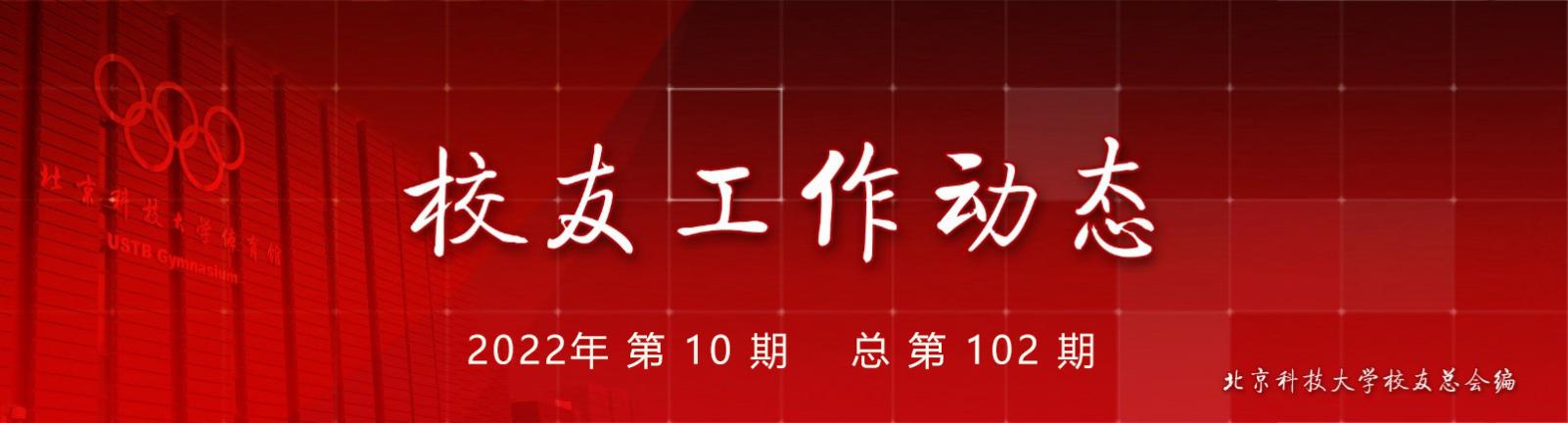 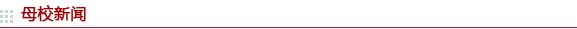 第60届首都高校学生田径运动会在我校举办 我校获得团体总分第三名金秋十月，秋高气爽，凌云赛场，斗志昂扬。第60届首都高校学生田径运动会于10月23日、10月27至30日在我校举行，本届运动会由市教委、市体育局主办，北京市大学生体育协会、北京科技大学承办。来自清华大学、北京大学和北京科技大学等72所高校的1506名大学生，历经4天时间，在115个田径项目比赛中展开精彩角逐。详情点击查看第三届人工智能时代的语言科学国际会议在我校召开10月29日至30日，2022年第三届人工智能时代的语言科学国际会议在我校召开。本次会议紧扣语言研究前沿课题，聚焦语言习得、加工和障碍这一主题。本次会议由北京科技大学外国语学院、当代语言科学研究中心联合主办，中国语文现代化学会语言认知与智能发展专业委员会、北京科技大学人工智能学院、中国语文现代化学会语言认知与智能发展专业委员会；《外国语言文学》期刊协办。来自世界百余所高校的专家学者齐聚北科和云端，共襄学术盛宴，线上和线下参会人数共计1800多人次。详情点击查看重大工程材料服役安全研究评价设施国家重大科技基础设施项目通过国家验收11月1日，受国家发展和改革委员会委托，教育部在北京组织召开了重大工程材料服役安全研究评价设施国家重大科技基础设施项目（以下简称“设施”）验收会。教育部党组成员、副部长钟登华，国家发改委高技术司副司长朱建武等有关部门负责同志出席并讲话。验收会由教育部科学技术与信息化司司长雷朝滋和中国工程院院士干勇分别主持。详情点击查看深入学习贯彻党的二十大精神 高标准高质量推动雄安校区建设工作10月16日至22日，中国共产党第二十次全国代表大会在北京胜利召开。党的二十大报告把“实施科教兴国战略，强化现代化建设人才支撑”作为重要组成部分专门阐述，明确提出“教育、科技、人才是全面建设社会主义现代化国家的基础性、战略性支撑”；在“加快构建新发展格局，着力推动高质量发展”部分，提出要“促进区域协调发展，高标准高质量建设雄安新区”。10月23日，二十届中共中央政治局常委同中外记者亲切见面，习近平总书记发表重要讲话。详情点击查看学校召开2022版本科培养方案审议会11月2日，我校组织召开了2022版本科培养方案审议会。副校长王鲁宁出席，校教学委员会委员、教务处和研究生院相关负责人、各教学单位主管本科教学副院长以及各本科专业负责人参会。会议由教务处处长罗熊主持。	详情点击查看中巴青年科技人文交流论坛在我校举行为深入学习贯彻党的二十大精神，持续贯彻落实习近平总书记给北京科技大学全体巴基斯坦留学生重要回信精神，11月2至3日，中巴青年科技人文交流论坛在北京科技大学举行。论坛由教育部中外人文交流中心与北京科技大学联合主办，主题为“科技创新助推中巴经济走廊建设，两国青年共话命运共同体构建——践行习近平总书记给北京科技大学全体巴基斯坦留学生回信精神”。详情点击查看我校顺利通过北京高校绿色学校创建验收11月4日上午，北京市绿色学校创建验收领导小组和专家组一行9人到我校开展达标验收工作，经过听取学校工作汇报、查阅资料、座谈交流、问卷调研、实地检查等环节，专家组一致同意我校通过验收。验收工作由市教委后勤处处长武怀海主持，北京交通大学校长助理郑广天为专家组组长。校长杨仁树，副校长张卫冬，我校绿色学校创建工作领导小组成员单位负责人参加验收工作。详情点击查看第12期全国电子信息青年科学家论坛在我校举办11月3日，由中国电子学会主办，中国电子学会青年科学家俱乐部、北京科技大学、中兴通讯承办的第12期全国电子信息青年科学家论坛在我校举办。论坛的主题是“工业互联网赋能钢铁冶金行业高质量发展”，参会专家学者围绕相关学科发展、教育教学、成果转化以及科技经济融合等热点话题进行了学术研讨与交流。详情点击查看金属文物科研，中国迈向前沿——访北京科技大学教授潜伟潜 伟：北京科技大学科技史与文化遗产研究院院长、教授，国家重点研发计划“可移动文物价值挖掘及关键技术（无机质类）”项目首席专家，研究方向为冶金技术史、工业遗产、科技与社会。详情点击查看“钢铁脊梁”计划导师、学生座谈会举办为深入学习贯彻党的二十大精神，持续贯彻落实习近平总书记给北京科技大学老教授重要回信精神，11月4日下午，学校组织召开了“钢铁脊梁”计划导师、学生座谈。校长杨仁树、党委副书记孙景宏、副校长闫相斌和教务处、研究生院、科学技术研究院、科技成果转化研究院、招生就业处、创新创业中心等部门负责人、“钢铁脊梁”计划入选学生及其导师共同参会。会议由孙景宏主持。详情点击查看“启迪”系列院士面对面暨人工智能北京市高精尖学科名师讲坛第二讲举办11月8日下午，“启迪”系列院士面对面暨人工智能北京市高精尖学科名师讲坛第二讲在建龙报告厅举行。本期名师讲坛邀请到中国工程院院士、农业信息化专家赵春江带来智慧农业领域的前沿学术分享。党委书记武贵龙，副校长吕昭平，党委常委、组织部部长黄武南，学校“鼎新”青年人才领航工作站（党支部）干部教师以及智能学院青年师生参加。报告会由智能科学与技术学院党委书记陈大鹏主持。详情点击查看金属冶炼重大事故防控技术支撑基地建设项目初步设计专家评审会召开为贯彻落实《“十四五”国家应急体系规划》（国发〔2021〕36号）《“十四五”国家安全生产规划》（安委〔2022〕7号）《“十四五”应急管理部门和矿山安全监察机构安全生产监管监察能力建设规划》（应急〔2022〕46号）部署，有序推进“金属冶炼重大事故防控技术支撑基地”建设项目各项工作，应急管理部、教育部、中国五矿集团有限公司于11月11日下午在北京召开了“金属冶炼重大事故防控技术支撑基地建设项目初步设计”专家评审会。详情点击查看河北省青龙满族自治县委书记李耀滨一行到访我校11月8日，河北省青龙满族自治县委书记李耀滨一行到访我校，我校科技成果转化研究院院长张晓锋代表学校接待，双方就“青龙县—北京科技大学产学研合作”专题进行了交流。详情点击查看我校尹升华教授荣获中国青年科技奖11月12日上午，在浙江温州举行的2022世界青年科学家峰会开幕式上，第十七届中国青年科技奖揭晓并举行颁奖仪式，全国政协副主席、中国科协主席万钢出席并为获奖者颁奖。全国共有100名在基础研究、工程科技、科学普及、成果转化等方面取得了突出成绩的优秀青年科技工作者获奖，我校土木与资源工程学院院长尹升华教授荣获该奖项。详情点击查看副校长王鲁宁受邀参加“冶金专业教材和工具书经典传承国际传播工程”启动大会为了成体系地修订、新编专业教材和工具书，以总结、提炼、传播最新冶金科技成果，完成行业知识传承传播的历史任务，支撑中国钢铁工业高质量发展，为世界钢铁工业发展作出应有的贡献，中国钢铁工业协会和中国金属学会联合发起了“冶金专业教材和工具书经典传承国际传播工程”，组织相关高校、企业、科研单位参加，并于11月15日在沈阳东北大学以线上线下相结合的方式，召开了启动大会。详情点击查看2022中国国际材料腐蚀与防护大会“国际材料腐蚀降解学术论坛”召开11月18日至19日，2022中国国际材料腐蚀与防护大会“国际材料腐蚀降解学术论坛”以线上会议的形式召开。本次会议由北京科技大学国家材料腐蚀与防护科学数据中心、北京材料基因工程高精尖创新中心和中国腐蚀与防护学会联合主办，本次论坛邀请了来自中国、法国、德国、荷兰、英国、加拿大、澳大利亚、新西兰、日本、新加坡、马来西亚、埃及等22个国家的32位材料腐蚀防护领域知名专家学者进行主题交流。详情点击查看我校学子在2022年全国大学生数学建模竞赛中喜获佳绩由中国工业与应用数学学会主办的2022年“高教社杯”全国大学生数学建模竞赛落下帷幕。我校学生在本届全国数学建模竞赛中取得了优异成绩，共有41支队伍获奖，其中2支队伍获得全国一等奖，2支队伍获得全国二等奖，8支队伍获得北京赛区一等奖，29支队伍获得北京赛区二等奖。详情点击查看党委副书记孙景宏在北京高校毕业生就业创业工作视频会议上作交流发言11月18日下午，市教委、市人力资源社会保障局召开了2023届北京高校毕业生就业创业工作视频会，贯彻落实全国普通高校毕业生就业创业工作会议精神，总结2022届北京高校毕业生就业创业工作，分析研判就业形势，研究部署2023届毕业生就业创业工作。市人力资源和社会保障局副局长吴晓军、市教委二级巡视员葛巨众等领导出席会议。我校党委副书记孙景宏在会议上代表学校以《牢记习近平总书记嘱托、稳保毕业生发展就业，打造北科特色的就业育人模式》为主题，进行了交流发言。详情点击查看第37届中国自动化学会青年学术年会在北京召开11月19日至20日，由中国自动化学会主办，北京科技大学智能科学与技术学院承办，第37届中国自动化学会青年学术年会（YAC 2022）在北京举行。本次会议设有自动化和人工智能领域密切相关的7个大会报告、100余个特邀报告以及401篇会议论文口头报告和张贴报告。会议邀请了自动化、人工智能、机器人等相关领域的中国科学院院士、中国工程院院士、欧洲科学院院士等100余位专家学者全方位分享和解读了最前沿的学术成果，3000多人线上参会，直播观看超5万人次。详情点击查看我校9项科研成果荣获2021年度北京市科学技术奖近日，北京市人民政府发布“关于2021年度北京市科学技术奖励的决定”，全市共有191项成果获奖，其中一等奖45项、二等奖146项。我校获得一等奖5项，二等奖4项，获奖数量再创新高。详情点击查看学校召开北京科技大学—甘肃省秦安县定点帮扶工作推进会11月23日上午，北京科技大学—甘肃省秦安县定点帮扶工作推进会通过视频形式召开，校长杨仁树，党委副书记孙景宏，党委常委、宣传部长彭庆红和党办、校办主任盛佳伟等参加会议。秦安县县长王龙强，副县长杨成，学校帮扶办主任、秦安县挂职副县长陈雪松，驻村第一书记高龑、贾兆义和秦安县相关部门领导在秦安参会。会议由秦安县委副书记姚建国主持。详情点击查看杨仁树校长在第十三届中国钢铁年会作专题报告11月23日，第十三届中国钢铁年会线上召开。我校校长杨仁树作为高等教育领域代表，在年会作题为《不忘初心，勇担使命，服务钢铁强国新征程》主旨报告，系统介绍了北京科技大学服务钢铁行业发展的办学探索和实践，获得与会专家高度评价。详情点击查看我校5人次上榜2022年度全球“高被引科学家”近日，科睿唯安公布2022年度“高被引科学家”名单，来自全球69个国家和地区的6938名科学家入选，北科大5人次上榜。详情点击查看2022中国国际材料腐蚀与防护大会“国际材料腐蚀降解学术论坛”召开近日，2022中国国际材料腐蚀与防护大会“国际材料腐蚀降解学术论坛”以线上会议的形式召开。本次会议由北京科技大学国家材料腐蚀与防护科学数据中心、北京材料基因工程高精尖创新中心和中国腐蚀与防护学会联合主办，旨在探讨工程装备及材料在全球化发展过程中所面临的环境适应性及服役安全等重大科学问题，共同推进绿色、智能耐蚀新材料与防护技术的全球推广应用。本次论坛邀请了来自中国、法国、德国、荷兰、英国、加拿大、澳大利亚、新西兰、日本、新加坡、马来西亚、埃及等22个国家的32位材料腐蚀防护领域知名专家学者进行主题交流。详情点击查看春山可望，未来可期：优秀的北科大的国奖得主们骁骁年华，佼佼青年；求实鼎新，引领前行；激流勇进，追求卓越；功不唐捐，玉汝于成。优秀是他们的代名词，他们就是本科生国奖获得者。详情点击查看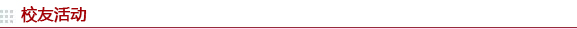 北科大宁波校友会举办迎新登高暨参观校友企业活动碧波青山， 红枫竞舞， 正是秋高气爽的好时节。为迎接在宁波工作的 2022 届毕业生， 增进校友情谊， 搭建快乐和睦的校友会大家庭，2022 年 11 月 5 日，北京科技大学宁波校友会举办迎新登高暨参观校友企业活动。活动吸引了 30 余名宁波校友及远道而来的浙江校友会秘书长王越胜教授、 副秘书长柳再利等校友的参与， 本次活动由宁波校友会副会长应端忠校友承办、 秘书长郑健主持。详情点击查看北科大校友驰骋北马，致敬母校2022年11月6日，第40届北京马拉松，北京科技大学近百名校友和师生，分别以参赛奔跑、志愿服务和加油助威等形式，参与北马，向位于北马路线上的母校致敬。详情点击查看浙江校友会成立一周年，校友驰骋杭马以贺2022年11月20日，来自全国的3.5万名选手齐聚杭州黄龙体育中心，7:30随着发令枪响，选手们冲出起跑线，开始了杭州马拉松的“征程”，选手们用跑步传递美好期望，共创美好未来。详情点击查看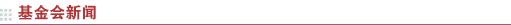 学校举行北京迈克恒通科贸发展公司捐赠仪式暨校企战略合作签约仪式11月15日，学校与北京迈克恒通科贸发展公司校企战略合作签约仪式暨捐赠仪式在天工大厦举行。北京迈克恒通科贸发展有限公司总经理袁飞、汽车后市场事业部副总经理李冬生、技术质量部部长杨海鲲、汽车前装配套部部长范星星、人事部部长于晓琳，学校校友会办公室、基金会办公室主任何进，科技成果转化研究院院长张晓峰，机械工程学院院长马飞、党委书记苏栋、教授刘波出席仪式。仪式由苏栋主持。详情点击查看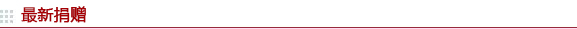 注：表中所列捐赠为2022年10月28日至2022年11月28日捐赠款项北京科技大学校友总会地  址：北京市海淀区学院路30号  北京科技大学体育馆1号门1113室电  话：（010）62332829  62334622传  真：（010）62332829网  址：http://alumni.ustb.edu.cn邮  箱：xyh@ustb.edu.cn官方微信公众平台：名称：北京科技大学校友总会     微信号：USTB_XYZH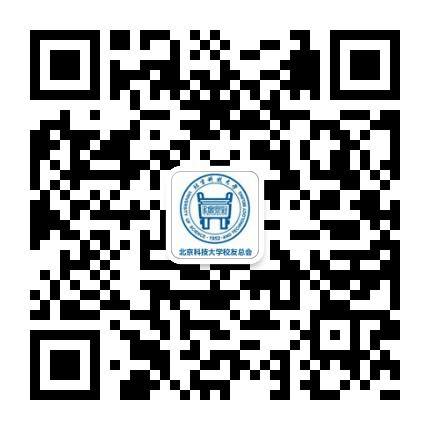 